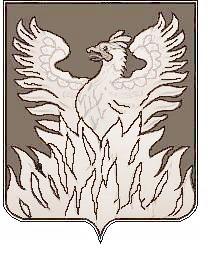 СОВЕТ ДЕПУТАТОВмуниципального образования «Городское поселение Воскресенск» Воскресенского муниципального района Московской области___________________________________________________Р Е Ш Е Н И Еот _09.11.2018 г._№ __496/76__О размере платы за содержание жилого помещения для граждан, проживающих на территории городского поселения Воскресенск Воскресенского муниципального района Московской областиВ соответствии с Жилищным кодексом Российской Федерации, п.8.1 статьи 23 Федерального Закона от 29.12.2014 №458-ФЗ «О внесении изменений в Федеральный Закон «Об отходах производства и потребления», отдельные законодательные акты Российской Федерации и признании утратившими силу отдельных законодательных актов (положений законодательных актов) Российской Федерации», Постановлением Правительства Московской области от 02.10.2018 №690/34 «Об утверждении предельных единых тарифов на услуги региональных операторов по обращению с твердыми коммунальными отходами на территории Московской области», в связи с исключением из платы за содержание жилого помещения платы по обращению с твердыми коммунальными отходами (далее ТКО) и включением ее в состав платы за коммунальные услуги, оказываемые потребителям коммунальных услуг в многоквартирном домеСовет депутатов муниципального образования «Городское поселение Воскресенск» Воскресенского муниципального района Московской области РЕШИЛ:        1. Установить с 01.01.2019г. размеры платы за содержание жилого помещения для нанимателей жилых помещений по договорам социального найма и договорам найма жилых помещений муниципального жилищного фонда городского поселения Воскресенск,  размеры платы за содержание жилого помещения для собственников жилых помещений, которые не приняли решение о выборе способа управления многоквартирным домом на территории городского поселения Воскресенск ( на период проведения органами местного самоуправления открытого конкурса по отбору управляющей организации для управления многоквартирным домом) и размер платы за содержание жилого помещения для собственников помещений в многоквартирных домах, не принявших на общем собрании решения об установлении размера платы за содержание жилого помещения на территории городского поселения Воскресенск  согласно Приложению к настоящему Решению.        2. Считать утратившим силу с 01.01.2019г.  решение Совета депутатов муниципального образования «Городское поселение Воскресенск» от 03.07.2015 №124/16 «О размере платы за содержание и ремонт жилого помещения для граждан, проживающих на территории городского поселения Воскресенск Воскресенского муниципального района Московской области (с изм. и доп. от 30.09.2016 №240/35, от 28.04.2017 №333/49)».3. Заместителю начальника управления по социальной политике – начальнику организационного отдела администрации городского поселения Воскресенск Москалевой Е.Е. опубликовать настоящее решение в периодическом печатном издании, распространяемом на территории городского поселения Воскресенск, и на Официальном сайте Городского поселения Воскресенск.        4. Контроль за исполнением настоящего решения возложить на председателя постоянной депутатской комиссии по коммунальному хозяйству, строительству, транспорту, связи, благоустройству и экологии А.С. Владовича и исполняющего обязанности руководителя администрации городского поселения Воскресенск Р.Г. Дрозденко.Глава городского поселения Воскресенск                                                      А.С. ВладовичПриложение к решению Совета депутатовгородского поселения ВоскресенскМосковской областиот  09.11.2018 г.  № 496/76Размеры платы за содержание жилого помещения для нанимателей жилых помещений по договорам социального найма и договорам найма жилых помещений муниципального жилищного фонда городского поселения Воскресенск,  размеры платы за содержание жилого помещения для собственников жилых помещений, которые не приняли решение о выборе способа управления многоквартирным домом на территории городского поселения Воскресенск ( на период проведения органами местного самоуправления открытого конкурса по отбору управляющей организации для управления многоквартирным домом) и размер платы за содержание жилого помещения для собственников помещений в многоквартирных домах, не принявших на общем собрании решения об установлении размера платы за содержание жилого помещения на территории городского поселения Воскресенск  Вводится в действие с 01.01.2019          1. Оплата нанимателем (собственником) жилого помещения в коммунальной квартире за содержание мест общего пользования в квартире производится пропорционально занимаемой площади.          2. В общежитиях сохраняется порядок взимания платы исходя из размера платы, установленного на 1 кв. м. жилой площади (кроме общежитий гостиничного и семейного типа).          3. Плата за услуги и работы по управлению многоквартирным домом, комиссионное вознаграждение за услуги по приему платежей населения за жилищно-коммунальные услуги и работы в части соблюдения правил регистрационного учета граждан учтены и дополнительно не взимаются.          4. Расчет размера платы за содержание жилого помещения произведен без учета стоимости услуг по вывозу и захоронению ТКО.          5. Налог на добавленную стоимость в размере 20% учтен и дополнительно не взимается.№п/пЖилищный фонд по видам благоустройстваЕд. изм.Размер платы за содержание жилого помещения12341Жилые дома со всеми удобствами, с лифтом и мусоропроводомруб. с 1 кв. м общей площади в месяц40,822Жилые дома со всеми удобствами, без лифта и мусоропроводаруб. с 1 кв. м общей площади в месяц26,873Жилые дома со всеми удобствами, с лифтом, без мусоропроводаруб. с 1 кв. м общей площади в месяц37,184Жилые дома со всеми удобствами, без лифта, с мусоропроводомруб. с 1 кв. м общей площади в месяц30,965Жилые 1-2-этажные домаруб. с 1 кв. м общей площади в месяц22,706Жилые дома с износом основных конструкций 60% (процент износа должен быть подтвержден справкой БТИ), имеющие не все виды благоустройстваруб. с 1 кв. м общей площади в месяц15,527Жилые дома с лифтом, без мусоропровода, с учетом расходов на содержание и ремонт оборудования, входящего в состав общего имущества собственников помещений в многоквартирном доме, используемого для производства и предоставления исполнителем коммунальной услуги по отоплению и горячему водоснабжению  (при отсутствии централизованных теплоснабжения и горячего водоснабжения)руб. с 1 кв. м общей площади в месяц49,67